In #1-4, look at the row of objects. Color the squares. Try to name the other shapes you see! For #5, circle the objects that are shapes like a square. Try to name the other shapes you see!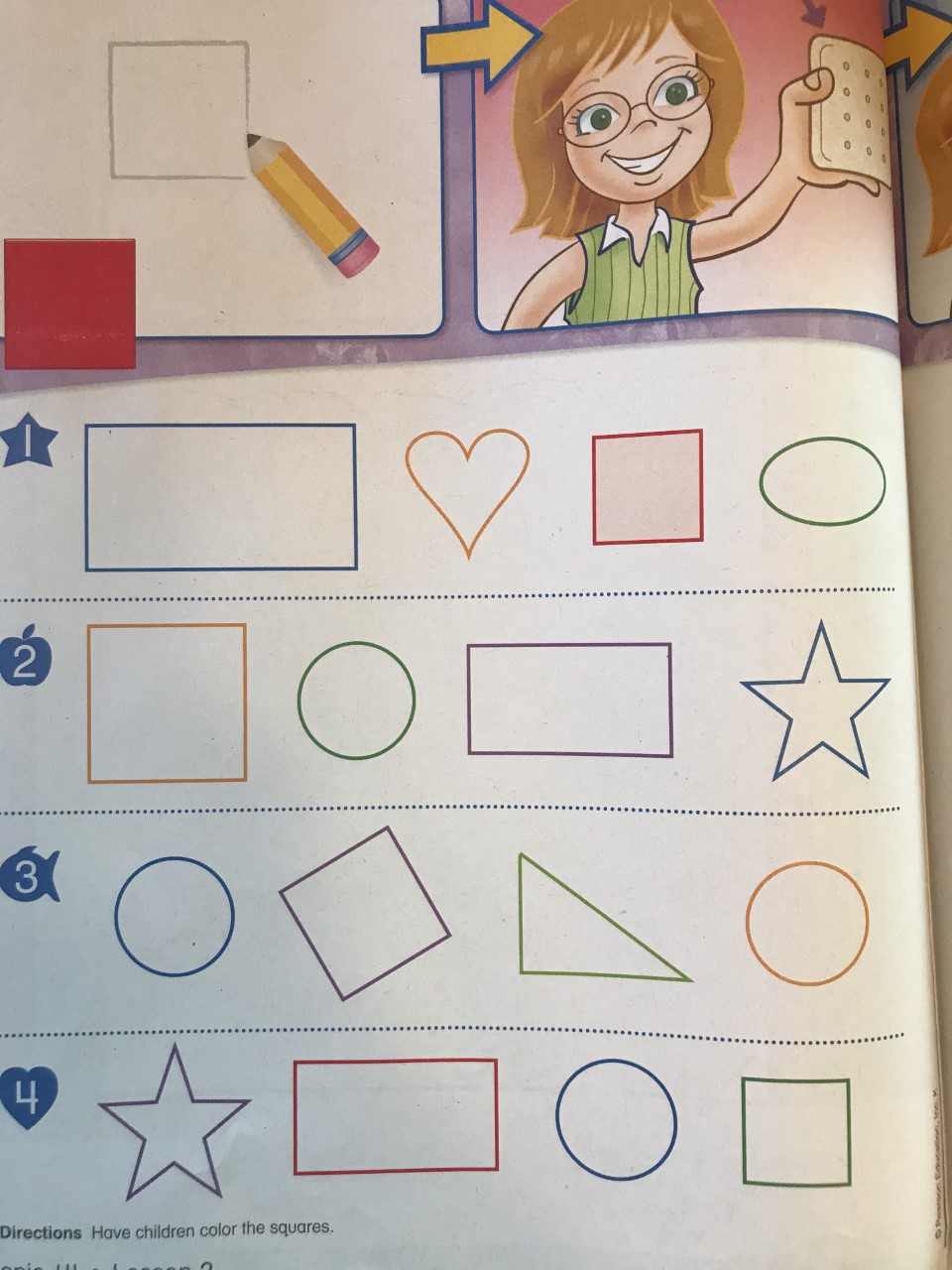 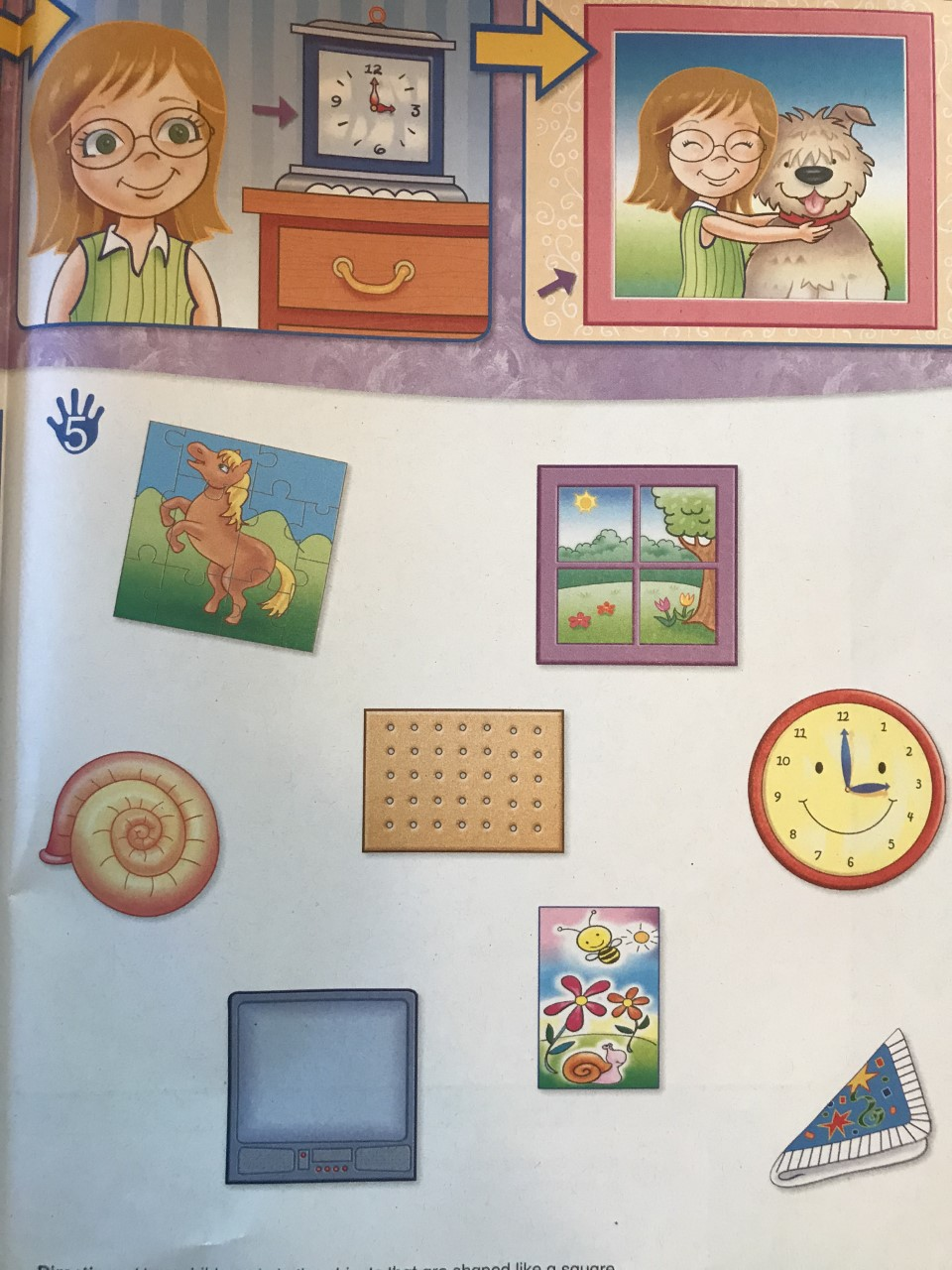 